ПЛАНработы МБУ ДО «Байкаловская ДЮСШ» с применением дистанционных технологийна период с 02.11.2020 по 13.11.2020 годаНа данный период, с 2.11.2020 по 13.11.2020, в Байкаловской ДЮСШ реализуются   следующие мероприятия с обучающимися и их родителями в дистанционной формате, через социальные сети, официальный сайт МБУ ДО «Байкаловская ДЮСШ».	А также каждым тренером разработан индивидуальный план работы с применением дистанционных образовательных технологий по реализации дополнительных общеобразовательных общеразвивающих программ, на период с 2.11.2020 по 13.11.2020 года.План работыКондрашин Евгений Анатольевич, тренер-преподавательСекция «Рукопашный бой»Казарина Екатерина Алексеевна, тренер-преподавательСекция «Общая физическая подготовка с элементами лыжных гонок» 8-13 летСекция 2ОФП с элементами лыжных гонок», 5-6 летСекция «Общая физическая подготовка» 7 летНовикова Светлана Владиленовна, тренер-преподавательСекция «Спортивные танцы»Клепикова Анастасия Васильевна, тренер-преподавательСекция «Спортивная гимнастика»Все занятия проходят с применением дистанционных образовательных технологий, через социальную сеть ВКонтакте.Короленко Дмитрий Владимирович, тренер-преподавательСекция «Шашки»https://vk.com/club173925440 Группа №1                                 Группа №2	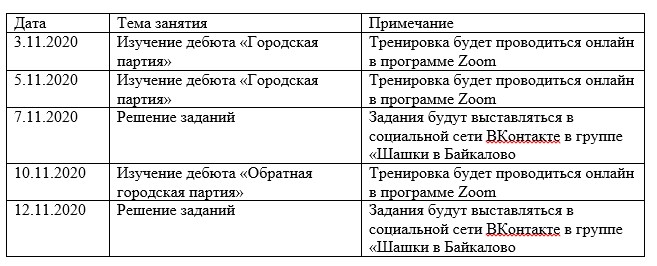 Группа №3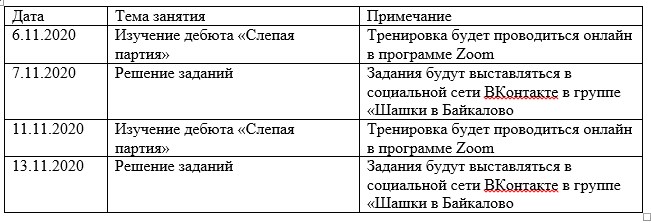 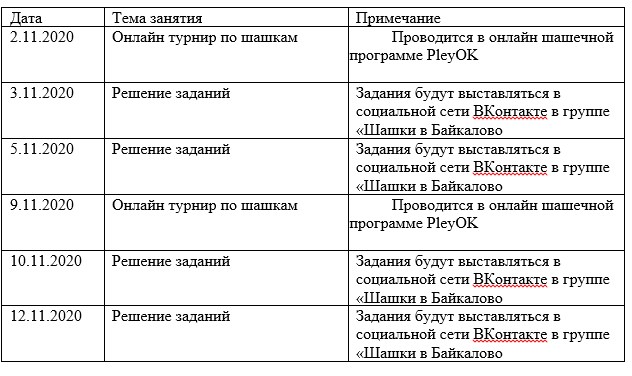 Боталов Андрей Леонидович, тренер-преподавательСекция «Атлетическая гимнастика»https://vk.com/public199762220 секция «Борьба Самбо» 6-10 лет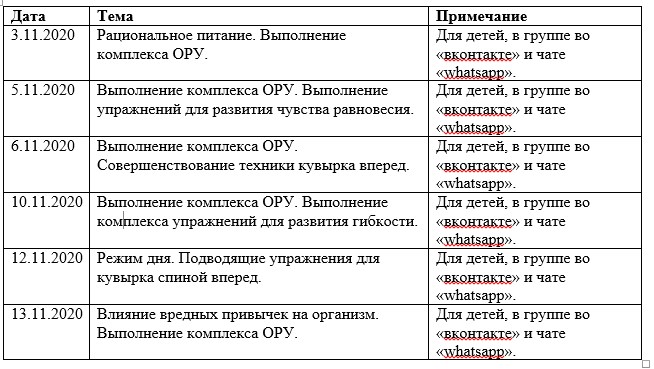 секция «Борьба Самбо», 11-15 лет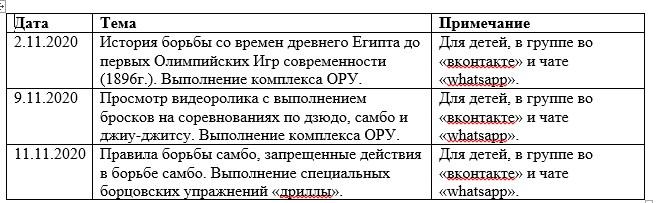 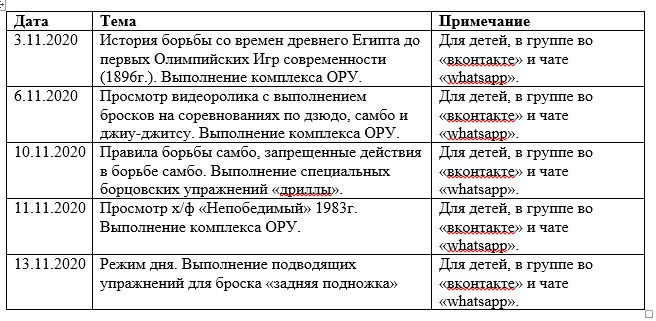 Дягилева Анна Владимировна, тренер-преподавательСекция «Шахматы»Секция «народные игры»УТВЕРЖДАЮДиректор МБУ ДО «Байкаловская ДЮСШ»____________ С.В. Новикова «26» октября 2020 г.Приказ № 88-од от 26.10.2020 № п/пНазвание мероприятияОтветственныеДата проведенияПримечание 1.Челлендж «Спасибо тренеру»Дягилева А.В.28.10.2020 –03.11.2020https://vk.com/club191745961 2.Конкурс рисунков «День народного единства»Рагозина Ю.А.29.10.2020 – 06.11.2020https://vk.com/club191745961 3.Онлайн-совещание «Планы работы на период осенних каникул»Рагозина Ю.А.,Дягилева А.В.02.11.2020Платформа «Яндекс.Телемост» 4.Дистанционное соревнование «Кто сильнее?»Рагозина Ю.А.02.11.2020 – 15.11.2020https://vk.com/club191745961 5.Конкурс рисунков «В шахматном королевстве»Дягилева А.В.09.11.2020 – 20.11.2020https://vk.com/club191745961 6.Инструктаж по профилактике дорожно-транспортного травматизмаРагозина Ю.А.02.11-13.11 2020https://vk.com/club191745961 7.Онлайн-совещание «Анализ работы при дистанционном обучении за период апрель-май 2020»Рагозина Ю.А.,Дягилева А.В.09.11.2020Платформа «Яндекс.Телемост» 8.Консультирование родителей по вопросам:1.Профилактика ОРВИ, Грипп, COVID-19.2. Переход на дистанционное обучение.3. По интересующим вопросам.Рагозина Ю.А.02.11-13.11.2020https://vk.com/club191745961 мессенджер WhatsApp,Сайт Байкаловской ДЮСШhttp://xn----7sbaabbj8cjcchf0bebotndy6kqg.xn--p1ai/roditelyam/ 9.Проведение коммуникативных игр и тренинговРагозина Ю.А.11.11.2020https://vk.com/club197665031  группа в ВК «Здоровая страна»ДатаТема Связь1.11.20Занятие в тренажерном зале.Дистанционная технологияWhatsApp, ВКhttps://vk.com/club199817206 6.11.20Удары руками по боксёрским мешкам.Дистанционная технологияWhatsApp, ВК8.11.20Удары руками по боксёрским мешкам.Дистанционная технологияWhatsApp, ВК13.11.20Удары ногами по мешкам и лапам.Дистанционная технологияWhatsApp, ВКДатаТема занятия / ИнструктажПримечание02.11.2020История лыжного спорта. Развитие силовых способностей. /Инструктаж по профилактике дорожно-транспортного травматизмаДети, родители.Группа ВК.https://vk.com/club198534802 03.11.2020Поддержание общей выносливости.Дети.Группа ВК.06.11.2020Интервальная тренировка. ОФП. /Роль родителей в тренировочном процессе.Дети, родители.Группа ВК.07.11.2020Развитие общей выносливости. Дети.Группа ВК.09.11.2020Развитие скоростных способностей. ОФП. Технология спорта – лыжные гонки.Дети.Группа ВК.10.11.2020Поддержание общей выносливости./Инструктаж по профилактике ОРВИ, гриппа, COVID-19Дети, родители.Группа ВК.11.11.2020Интервальная тренировка в подъем. ОФП.Дети.Группа ВК.13.11.2020Развитие силовых способностей. Дети.Группа ВК.ДатаТема занятия / ИнструктажПримечание06.11.2020История лыжного спорта. Развитие силовой выносливости. /Роль родителей в тренировочном процессе.Дети, родители.Группа ВК.https://vk.com/club199763830 11.11.2020Развитие координации. /Инструктаж по профилактике дорожно-транспортного травматизма.Дети, родители. Группа ВК.13.11.2020Развитие силовой выносливости. Гибкость.Дети.Группа ВК.ДатаТема занятия / ИнструктажПримечание11.11.2020Развитие силовой выносливости. /Инструктаж по профилактике дорожно-транспортного травматизма.Дети, родители.Группа ВК.https://vk.com/club199763877 ДатаТема Категория, ответственные   Категория, ответственные  ПримечаниеВ соответствии с планом программы детского объединения https://vk.com/club199696646В соответствии с планом программы детского объединения https://vk.com/club199696646В соответствии с планом программы детского объединения https://vk.com/club199696646В соответствии с планом программы детского объединения https://vk.com/club199696646В соответствии с планом программы детского объединения https://vk.com/club19969664627.10.2020 Базовые элементы спортивных танцев (аэробика, мажорет-спорт)Видео-урок1 группа2 группаГруппа в VK, мессенджер WhatsApp Группа в VK, мессенджер WhatsApp 31.10.2020Разучивание базовых элементов и шагов аэробики.Подготовка к проекту «Эволюция танца»Видео-урок1 группа2 группаГруппа в VK, мессенджер WhatsAppГруппа в VK, мессенджер WhatsApp03.11.2020Разучивание базовых элементов и шагов аэробики.Подготовка к проекту «Эволюция танца»Видео-урок1 группа2 группаГруппа в VK, мессенджер WhatsAppГруппа в VK, мессенджер WhatsApp07.11.2020Разучивание базовых элементов и шагов аэробики.Подготовка к проекту «Эволюция танца»Видео-урок1 группа2 группаГруппа в VK, мессенджер WhatsAppГруппа в VK, мессенджер WhatsApp10.11.2020Разучивание базовых элементов и шагов черлидинга.Подготовка к проекту «Эволюция танца»Видео-урок1 группа2 группаГруппа в VK, мессенджер WhatsAppГруппа в VK, мессенджер WhatsApp14.11.2020Разучивание базовых элементов и шагов черлидинга.Подготовка к проекту «Эволюция танца»Видео-урок1 группа2 группаГруппа в VK, мессенджер WhatsAppГруппа в VK, мессенджер WhatsAppКонкурсные мероприятияКонкурсные мероприятияКонкурсные мероприятияКонкурсные мероприятияКонкурсные мероприятия09.11.2020 – 13.11.2020Конкурс рисунков, посвященный «Дню матери»  1 группа2 группаДети сами выбирают конкурс из предложенныхДети сами выбирают конкурс из предложенных29.10.2020 -  06.11.2020 Конкурс рисунков «День народного единства»1 группаДети сами выбирают конкурс из предложенныхДети сами выбирают конкурс из предложенныхИнструктажи и соц-пед. деятельностьИнструктажи и соц-пед. деятельностьИнструктажи и соц-пед. деятельностьИнструктажи и соц-пед. деятельностьИнструктажи и соц-пед. деятельность26.10.2020 Инструктаж по профилактике дорожно-транспортного  равматизма.Просмотр видеоролика «Безопасное поведение на дороге»Новикова С.В.обучающиеся, родители29.10.2020Инструктаж по профилактике ОРВИ, гриппа, covid – 19Просмотр видеороликаНовикова С.В.обучающиеся, родители05.11.2020Тестирование в Гугл-форме «Здоровый образ жизни»Новикова С.В.Методическая работаМетодическая работаМетодическая работаМетодическая работаМетодическая работа30.10.2020Вебинар «Эффективная коммуникация»02.11.2020Курсы повышения квалификации по профилактике коронавируса.ДатаТема занятийПримечание2.11.2020(Пн)1. Разучивание и повторение танцевальных элементов.
2. Комплекс упражнений 3. Комплекс упражнений 1. Для детей 2 «д» класса.
2. Для детей н/ш https://vk.com/club199773000 
3. Для детей старшего  школьного возраста https://vk.com/public196139931 3.11.2020(Вт)1. Разучивание и повторение танцевальных элементов.
2. Комплекс упражнений 1. Для детей 2 «Б» класса. 
2. Для детей н/ш5.11.2020(Чт)1. Разучивание и повторение танцевальных элементов.
2. Разучивание и повторение танцевальных элементов.3. Комплекс упражнений1. Для детей 4 «В» класса.
2. Для детей 2 «Г» класса.
3. Для детей н/ш6.11.2020(Пт)1. Разучивание и повторение танцевальных элементов.
2. Комплекс упражнений 3. Комплекс упражнений1. Для детей 2 «А» класса.
2. Для детей дошкольного возраста https://vk.com/club199772978 
3. Для детей старшего  школьного возраста9.11.2020(Пн)1. Разучивание и повторение танцевальных элементов.
2. Комплекс упражнений 3. Комплекс упражнений 1. Для детей 2 «д» класса.
2. Для детей н/ш
3. Для детей старшего  школьного возраста 10.11.2020(Вт)1. Разучивание и повторение танцевальных элементов.
2. Комплекс упражнений 1. Для детей 2 «Б» класса.
2. Для детей н/ш11.11.2020(Ср)1. Разучивание и повторение танцевальных элементов.
2. Комплекс упражнений3. Комплекс упражнений1. Для детей 1 «В» класса.
2. Для детей н/ш
3. Для детей дошкольного возраста 12.11.2020(Чт)1. Разучивание и повторение танцевальных элементов.
2. Разучивание и повторение танцевальных элементов.3. Комплекс упражнений1. Для детей 4 «В» класса.
2. Для детей 2 «Г» класса.
3. Для детей н/ш13.11.2020(Пт)1. Разучивание и повторение танцевальных элементов.
2. Комплекс упражнений 3. Комплекс упражнений1. Для детей 2 «А» класса.
2. Для детей дошкольного возраста 
3. Для детей старшего  школьного возрастаДатаТема занятия / ИнструктажПримечание2.11-6-11.2020Ходы и взятие фигур. Знакомство с шахматной фигурой – Ладья, с применение дистанционных технологий.Дети, родители.Группа ВК.https://vk.com/club193425815 9.11-13.11.2020Ладья в игре, с применением дистанционных технологий. Инструктаж по правилам поведения при возникновении чрезвычайной ситуации.Дети.Группа ВК.9.11-16.11.2020Конкурс рисунков «В шахматном королевстве»Дети, родители.Группа ВК.ДатаТема занятия / ИнструктажПримечание02.11.2020Выпуск рубрики подвижные игры на перемене, с применением дистанционных технологий.Дети, родители.Группа ВК.https://vk.com/club19888279006.11.2020Участие в проекте РДШ «Здоровое движение». Загрузка выполнения задания – 2 тур.Подвижные игры «С кочки на кочку», с применением дистанционных технологий.Дети.Группа ВК.09.11.2020Подвижные игры «Без пары», «Веревочка», пояснение правил игры с применением дистанционных технологийДети, родители.Группа ВК.16.11.2020Профилактическая рубрика в социальной сети в ВК. «Моя безопасность», с применение дистанционных технологий.Дети, родители.Группа ВК.